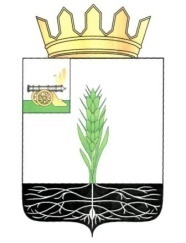 АДМИНИСТРАЦИЯ МУНИЦИПАЛЬНОГО ОБРАЗОВАНИЯ 
«ПОЧИНКОВСКИЙ РАЙОН» СМОЛЕНСКОЙ ОБЛАСТИП О С Т А Н О В Л Е Н И Е В соответствии с Федеральными законами от 06 октября 2003 года № 131-ФЗ «Об общих принципах организации местного самоуправления в Российской Федерации», от 10 декабря 1995 года №196-ФЗ «О безопасности дорожного движения», от 08 ноября 2007 года № 257-ФЗ «Об автомобильных дорогах и о дорожной деятельности в Российской Федерации и о внесении изменений в отдельные законодательные акты Российской Федерации», от 29 декабря 2017 года № 443-ФЗ «Об организации дорожного движения в Российской Федерации и о внесении изменений в отдельные законодательные акты Российской Федерации», Приказом Минтранса России от 30 июля 2020 года № 274 «Об утверждении Правил подготовки документации по организации дорожного движения»Администрация муниципального образования «Починковский район» Смоленской области п о с т а н о в л я е т:Утвердить прилагаемый Порядок разработки и утверждения проекта организации дорожного движения на автомобильных дорогах общего пользования местного значения муниципального образования «Починковский район» Смоленской области и г. Починка Починковского района Смоленской области.И.о. Главы муниципального образования«Починковский район» Смоленской области                                 И.Н. ПрохоренковаПорядок разработки и утверждения проекта организации дорожного движения на автомобильных дорогах общего пользования местного значения муниципального образования «Починковский район» Смоленской области и г. Починка Починковского района Смоленской областиНастоящий порядок распространяется на автомобильные дороги общего пользования местного значения муниципального образования «Починковский район» Смоленской области и г. Починка Починковского района Смоленской области.Проект организации дорожного движения (далее - ПОДД) разрабатывается на основании Федерального закона от 10.12.1995 № 196-ФЗ «О безопасности дорожного движения», Федерального закона от 29.12.2017 № 443-ФЗ «Об организации дорожного движения в Российской Федерации и о внесении изменений в отдельные законодательные акты Российской Федерации», Приказа Минтранса России от 30 июля 2020 года № 274 «Об утверждении Правил подготовки документации по организации дорожного движения».Настоящий Порядок устанавливает перечень показателей, содержащихся в ПОДД на автомобильных дорогах общего пользования местного значения муниципального образования «Починковский район» Смоленской области и г. Починка Починковского района Смоленской области.При разработке ПОДД необходимо руководствоваться законодательством Российской Федерации, нормативными правовыми актами федеральных органов исполнительной власти, правилами, стандартами, техническими нормами.Заказчиком ПОДД является Администрация муниципального образования «Починковский район» Смоленской области.Целью разработки ПОДД является оптимизация методов организации дорожного движения на автомобильной дороге или отдельных ее участках для повышения пропускной способности и безопасности движения транспортных средств и пешеходов.Задачи, подлежащие решению при разработке ПОДД, определяются заданием на проектирование и результатами анализа существующей дорожно - транспортной ситуации на участке проектирования. ПОДД должен соответствовать требованиям действующих нормативных документов и быть направлен на решение следующих задач:- обеспечение безопасности дорожного движения;- упорядочение и улучшение условий дорожного движения транспортных средств и пешеходов;- повышение пропускной способности дорог и эффективности их использования;- снижение экономических потерь при осуществлении дорожного движения транспортных средств и пешеходов;- размещение парковок (парковочных мест), в том числе подготовка предложений по запрету парковки на проезжей части и(или) непосредственно прилегающей к ней территории (неотделенной), с учетом перспективы строительства специализированных стоянок, в том числе платных.ПОДД представляет собой книгу в переплете и CD-ROM с электронным видом документа.ПОДД должен содержать:1) титульный лист, разработанный в соответствии с действующим законодательством;2) содержание;3) введение;4) задание на проектирование ПОДД;5) пояснительную записку с анализом существующей дорожно-транспортной ситуации, обосновывающими материалами и описанием мероприятий, обеспечивающих проектные решения по организации дорожного движения, расчет объемов строительно-монтажных работ, оценку эффективности решений по организации дорожного движения;6) лист согласования и заключения согласующих органов и организаций;7) графические материалы, представленные в виде схем (чертежей) и отображающие существующую дорожно-транспортную ситуацию на территории, в отношении которой осуществляется разработка документации по организации дорожного движения;8) графические материалы, представленные в виде схем (чертежей) и отображающие выбор проектных решений по организации дорожного движения, включая схему расстановки технических средств организации дорожного движения, в том числе содержащую: дорожные знаки, линии дорожной разметки, дорожные ограждения, пешеходные ограждения, направляющие устройства, дорожные светофоры, пешеходные переходы в разных уровнях, линии освещения, остановочные пункты маршрутных транспортных средств, пешеходные дорожки, железнодорожные переезды, сигнальные столбики, демпфирующие устройства. Для дорог вне населенных пунктов на схеме расстановки технических средств организации дорожного движения приводятся сведения о контурах плана дороги, графике продольных уклонов, графике кривых в плане, высоте насыпи, расстояниях видимости в прямом и обратном направлении;9) адресные ведомости (надписи на схемах (чертежах)).Надлежаще оформленный и согласованный ПОДД подлежит утверждению постановлением Администрации муниципального образования «Починковский район» Смоленской области.Собственник автомобильных дорог обязан своевременно вносить изменения в ПОДД, связанные с введением в действие новых нормативных документов.Внесение изменений в утвержденный ПОДД производится и вновь утверждается не реже одного раза в три года. Предыдущие ПОДД должны храниться у Администрации муниципального образования «Починковский район» Смоленской области сроком не менее 10 лет.Изменения к ПОДД, связанные с реконструкцией, капитальным ремонтом и ремонтом на основании утвержденных проектов и повышением безопасности дорожного движения на период указанных выше работ, разрабатывает подрядная организация, обеспечивающая проведение работ по реконструкции, капитальному ремонту, ремонту и согласовывает разработанный ПОДД с Отделением ГИБДД МО МВД России Починковский.от17.02.2022№0023-адмОб утверждении Порядка разработки и утверждения проекта организации дорожного движения на автомобильных дорогах общего пользования местного значения муниципального образования «Починковский район» Смоленской области и г. Починка Починковского района Смоленской областиУТВЕРЖДЕНпостановлением Администрации муниципального образования «Починковский район» Смоленской области от «___» ________20___г № _______